Сумська міська рада VІІ СКЛИКАННЯ LXIX СЕСІЯРІШЕННЯ від 26 лютого 2020 року № 6468-МР м. СумиРозглянувши звернення громадянки, розроблену та надану технічну документацію із землеустрою щодо встановлення (відновлення) меж земельної ділянки в натурі (на місцевості), відповідно до протоколу засідання постійної комісії з питань архітектури, містобудування, регулювання земельних відносин, природокористування та екології Сумської міської ради від 16.01.2020 № 181 та статей 12, 40, 79-1, 116, 118, 120, 121, 122, частини 14 статті 186 Земельного кодексу України, статті 55 Закону України «Про землеустрій», частини третьої статті 15 Закону України «Про доступ до публічної інформації», керуючись пунктом 34 частини першої статті 26 Закону України «Про місцеве самоврядування в Україні», Сумська міська рада  ВИРІШИЛА:1. Визнати таким, що втратив чинність, пункт 309 додатку № 134 до рішення виконавчого комітету Сумської міської Ради народних депутатів від 16.12.1993 № 723 «Про передачу в приватну власність земель» стосовно надання у приватну власність земельної ділянки площею 0,0600 га за адресою: м. Суми,                                вул. Можайського, 11 Ткаченку Володимиру Петровичу у зв’язку з неоформленням ним права власності на земельну ділянку та переходом права власності на житловий будинок, розташований на даній земельній ділянці, до Пилипенко Катерини Олександрівни.2. Затвердити технічну документацію із землеустрою щодо встановлення (відновлення) меж земельної ділянки в натурі (на місцевості) та надати у приватну власність Пилипенко Катерині Олександрівні земельну ділянку за адресою: м. Суми, вул. Можайського, 11 площею 0,0747 га, кадастровий номер 5910136600:23:013:0020. Категорія та функціональне призначення земельної ділянки: землі житлової та громадської забудови Сумської міської ради для будівництва і обслуговування житлового будинку, господарських будівель і споруд (присадибна ділянка).Секретар Сумської міської ради                                                                 А.В. БарановВиконавець: Клименко Ю.М.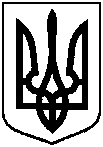 Про часткову втрату чинності рішення виконавчого комітету Сумської міської Ради народних депутатів та надання у приватну власність земельної ділянки за адресою: м. Суми, вул. Можайського, 11 Пилипенко Катерині Олександрівні, яка знаходиться у неї в користуванні